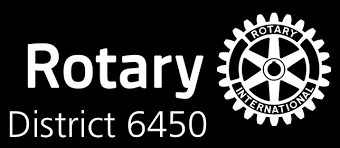 Board of Directors ApplicationInstructions: Please complete this application and submit it to the Conor Gee, Chairperson of the Nominating Committee, by email at conorgee12@gmail.com on or before Friday April 29th 2022 by 5pm.Name: __________________________________Rotary/Rotaract Club: ______________________________________Occupation: ____________________Email: _________________________Preferred Phone: ___________________________Signature: ___________________________________ Date: ____________Please briefly describe your experience in your business, occupation or profession:Please explain why you would like to serve on the District 6450 Board of Directors and what skills/knowledge/attributes you would bring to the Board:Please describe your experience as a leader in Rotary, at the Club or District level:What are your experiences with the Rotary International Foundation?In your view, what are the best ways that the District can encourage and support our Rotary Clubs?In your opinion, what are the biggest challenges that Rotary International and our District’s clubs face in the coming year?What Resolutions might you suggest and why in order to address Rotary’s biggest challenges?